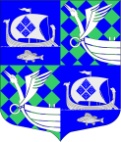 АДМИНИСТРАЦИЯ МУНИЦИПАЛЬНОГО ОБРАЗОВАНИЯ«ПРИМОРСКОЕ ГОРОДСКОЕ ПОСЕЛЕНИЕ»ВЫБОРГСКОГО РАЙОНА ЛЕНИНГРАДСКОЙ ОБЛАСТИПОСТАНОВЛЕНИЕ31.07.2020                                                                                                                     №  318Об утверждении показателя средней рыночнойстоимости 1 кв.м. общей площади жилья по обеспечению жилымипомещениями по договорам найма специализированныхжилых помещений лиц из числа детей-сирот и детей, оставшихся без попечения родителей на 3 квартал 2020 года по МО «Приморское городское поселение» Выборгского района Ленинградской области               Руководствуясь постановлением администрации муниципального образования «Выборгский район» Ленинградской области № 2438 от 29.06.2016 года «Об утверждении порядка определения средней рыночной стоимости одного квадратного метра общей площади жилья по обеспечению жилыми помещениями по договорам найма специализированных жилых помещений лиц из числа детей-сирот и детей, оставшихся без попечения родителей», постановлением администрации муниципального образования «Приморское городское поселение» Выборгского района Ленинградской области от 31.07.2020 № 316 «Об установлении средней рыночной стоимости 1 кв. м. общей площади жилья на 3 квартал 2020 года на территории МО «Приморское городское поселение» Выборгского района Ленинградской области, администрация муниципального образования «Приморское городское поселение» Выборгского района Ленинградской областиПОСТАНОВЛЯЕТ:  Утвердить показатель средней рыночной стоимости 1 кв.м. общей площади жилья по   обеспечению жилыми помещениями по договорам найма специализированных  жилых помещений лиц из числа детей-сирот и детей, оставшихся без попечения родителей на 3 квартал 2020 года по муниципальному образованию «Приморское городское поселение» Выборгского района Ленинградской области в сумме 51 311,37 (пятьдесят одна тысяча триста одиннадцать) рублей тридцать семь копеек,  согласно Приложения № 1;Настоящее постановление опубликовать в газете «Выборг», разместить на официальной портале муниципального образования «Приморское городское поселение» Выборгского района Ленинградской области и в официальном сетевом издании –NPAVRLO.ruПостановление вступает в силу после официального опубликования в газете «Выборг»;Контроль исполнения постановления оставляю за собой.    Глава администрации                                                                               Е. В. ШестаковРазослано: дело, прокуратуру, газету «Выборг», Управление опеки и попечительства МО «Выборгский район» Ленинградской области, сайт.Приложение 1 к постановлению администрации муниципального образования «Приморское  городское поселение»Выборгского района Ленинградской области                                                                                                              от 31.07.2020 № 318Расчет норматива стоимости одного квадратного метра общей площади жилья по обеспечению жилыми помещениями по договорам найма специализированных  жилых помещений лиц из числа детей-сирот и детей, оставшихся без попечения родителей на 3 квартал 2020 года по муниципальному образованию «Приморское городское поселение» Выборгского района Ленинградской области-По данным ООО «Приморск - недвижимость» (Ст_кред.) средняя рыночная стоимость 1 кв. метра  на 3 квартал 2020 года (письмо исх. № 10 от 16.07.2020 г., вх. № 2727 от 16.07.2020) (Приложение А)Ст_кред = 46 833 руб.- По данным ООО «ВикингСтройИнвест» (Ст_строй) стоимость 1 кв.м  общей площади жилья в 3 квартале 2020 года составляет 55 000 рублей   (письмо исх. № 115 от 22.07.2020 г., вх. № 2806 от 22.07.2020)  (Приложение Б)Ст_строй = 55 000 руб.-По данным отдела государственной статистики по г. Санкт-Петербургу и ЛО (Петростат) «Цены на рынке жилья по ЛО (Ст_стат) ( письмо исх. № 221-Э от 06.07.2020, вх. № 2629 от 09.07.2020)  (Приложение В)Ст_стат = 59 018 + 52 063= 55 540,5 руб.                               2Расчет средней рыночной стоимости 1 кв. м. общей площади жилья на территории МО «Приморское городское поселение»  Выборгского района Ленинградской области на 3 квартал 2020 года (Ср_квм)Ср_квм = Ст_ дог х 0,92 + Ст_кред х 0,92 + Ст_стат + Ст_строй                  _______________________________________________                                                                Nгде:0,92 – коэффициент, учитывающий долю затрат покупателя по оплате услуг риэлторов, нотариусов, кредитных организаций (банков) и других затратN -  количество показателей, используемых при расчетеСр_квм = 46 833 х 0,92 + 55 540,5 + 55 000=  51 208,95  руб.                                           3СТ квм= Ср_квм х К_дефл.где:К_дефл. – индекс-дефлятор, определяемый на основании дефляторов по видам экономической деятельности, индекса цен производителей (раздел капитальные вложения (инвестиции) определяемый уполномоченным федеральным органом исполнительной власти на расчетный квартал (письмо исх. № 221-Э от 06.07.2020, вх. № 2629 от 09.07.2020) (Приложение В)К_дефл. на 3 квартал 2020 года = 100,2СТ квм = 51 208,95  х 1,002= 51 311,37 руб.